Al Dirigente Scolastico					                       I.C. “E. Fermi”					                         CERVINO (CE)Dichiarazione di responsabilitàOggetto: Consumo del pasto domestico A.S. 2023/2024.I sottoscritti _____________________/_________________________, genitori/tutoridell’alunno/a____________________________ frequentante la classe_____ Sez.______Plesso_________________________________Dichiarano quanto segue:1)di fruire del pasto domestico e non del servizio di refezione scolastica garantito dal Comune;2)di attenersi al Regolamento deliberato dal Consiglio di Istituto deliberato il 25/03/2022 e pubblicato sul sito della Scuola;3)di essere a conoscenza che la Scuola non è tenuta a fornire servizi di refrigerazione o di riscaldamento dei cibi;4)di essere a conoscenza che il consumo del pasto avverrà, insieme ai compagni di classe, nel locale adibito a refettorio;5)di portare a scuola il pasto sin dall’inizio dell’orario scolastico;6)di fornire:-tovaglietta e tovagliolo, posate, bicchiere di plastica: per evitare urti accidentali, saranno adeguatamente collocati all’interno di borse termiche, dove saranno nuovamente riposti dopo l’uso;-alimenti che non richiedono la conservazione in frigorifero e neanche il loro surriscaldamento prima del consumo;-acqua contenuta in bottigliette infrangibili con tappo a vite;-di sensibilizzare il proprio figlio/a a non scambiare i cibi portati da casa;-di sollevare la scuola di qualsiasi responsabilità relativa a preparazione, introduzione, conservazione e consumazione del pasto domestico.Cervino, _____________________						I Genitori/tutori									_______________________									_______________________(*) E’ necessaria la sottoscrizione di entrambi i genitori7tutori esercenti la potestà genitoriale. In presenza di due esercenti la potestà genitoriale ed in caso di firma unica, è necessario compilare anche la dichiarazione che segue.Il/la sottoscritta/o_________________________________________________padre/madre dell’alunno/a_______________________________________________consapevole che chiunque rilascia dichiarazioni mendaci è punito ai sensi del codice penale e delle leggi speciali in materia, ai sensi e per gli effetti del DPR n. 445/2000, dichiara, che tutti gli esercenti la potestà genitoriale sono a conoscenza della suddetta richiesta e la condividono.Cervino___________________									In Fede								______________________								______________________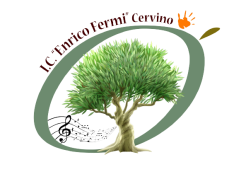 Ministero della Pubblica Istruzione e del Merito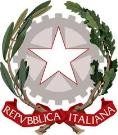 Istituto Comprensivo Statale “ENRICO FERMI”SCUOLA CON PERCORSI AD INDIRIZZO MUSICALEVia Cervino – 81023 – Cervino (CE)Tel. 0823/312655 – Fax. 0823/312900e-mail ceic834006@istruzione.it –ceic834006@pec.istruzione.itCod.Mecc.CEIC834006 ---C.F. 80011430610Codice Univoco Ufficio 20ATRGSITO: http://www.istitutocomprensivofermicervino.edu. it